ACTIVITY: Models of the EarthActivity ideaIn this activity, students use models to visualise the layers inside the Earth.By the end of this activity, students should be able to:identify some of the layers inside the Earthdescribe some of the physical characteristics of these layersexplain how the models are a representation of the Earthdiscuss how these models are different from what is really inside the Earth.Introduction/background notesWhat you needWhat to doStudent handout: Looking at models of the EarthIntroduction/backgroundThis is an introduction to earthquakes and volcanoes. To be able to understand why we have earthquakes and volcanoes, we need to know what makes up the Earth. The Earth is made up of many layers. Although we cannot see what is actually under the ground, scientists are able to use equipment that helps them develop theories about the physical make-up of the Earth. In this activity, students use models to help them visualise the layers inside the Earth. The activity uses materials familiar to the students and provides simple explanations about some of the physical aspects of the ground under their feet. It is important to discuss how the models represent the Earth – that they are analogies only – and that the real Earth is made up of very different materials!Use as many or as few of the models as time and interest allows.What you needInternet accessWorld globeHot steak pie 6 hardboiled eggs6 plastic knives6 paper plates or similarSkittles, M&Ms or other small, hard lollies – one for each studentMarshmallows – one for each studentWooden skewers – one for each studentMelted chocolate – 1 to 2 packages of chocolate chipsServiettes or paper towelsCopies of the student handout: Looking at models of the EarthWhat to doShow a globe to the class.Talk about the different countries. Where do we live? Discuss countries students have visited or perhaps used to live.Ask students, “What shape is the Earth?” Emphasise that we live on a sphere.Tell students “We live on the Earth, but I wonder what’s inside the Earth?” Record students’ ideas about what is inside the Earth.Bring out a hot steak pie. Hold it in front of the class and tell them that the pie is more than your lunch – it is a model of the Earth! Cut into the top layer of crust and watch as gravy (and possibly steam) comes to the surface. Discuss what’s inside the pie, what’s on the outside, and then put the pie in a safe place for later use.If appropriate, read through the articles Under the Earth’s surface and The moving Earth with the class. Discuss the content vocabulary, ‘core’, ‘mantle’, ‘crust’ and ‘tectonic plates’. Look at the image Inside the Earth. Discuss the layers with the students.Explain that scientists often use models to demonstrate concepts or things we cannot see because they are too small, too far away or – like the Earth’s layers – too deep down for us to dig. This activity will involve making models of the Earth’s layers.Hand out the hardboiled eggs to groups of students. Instruct them to cut the eggs in half with the plastic knives and then to examine each half of the egg.Ask students how the egg could represent the Earth:The yolk represents the core – if it is overcooked, there will be a grey coating on the yolk that can represent the outer core, the yellow yolk the inner core.The white represents the mantle. It is ‘squishy’ – the mantle behaves a bit like a liquid and a solid.The shell represents the Earth’s crust. It is thin, and when cracked, the cracks represent the edges of tectonic plates.Discuss how the eggs work as a model. Discuss the similarities and differences between the egg and the actual layers of the Earth. (The Earth is made of geological materials like iron, rock and magma.)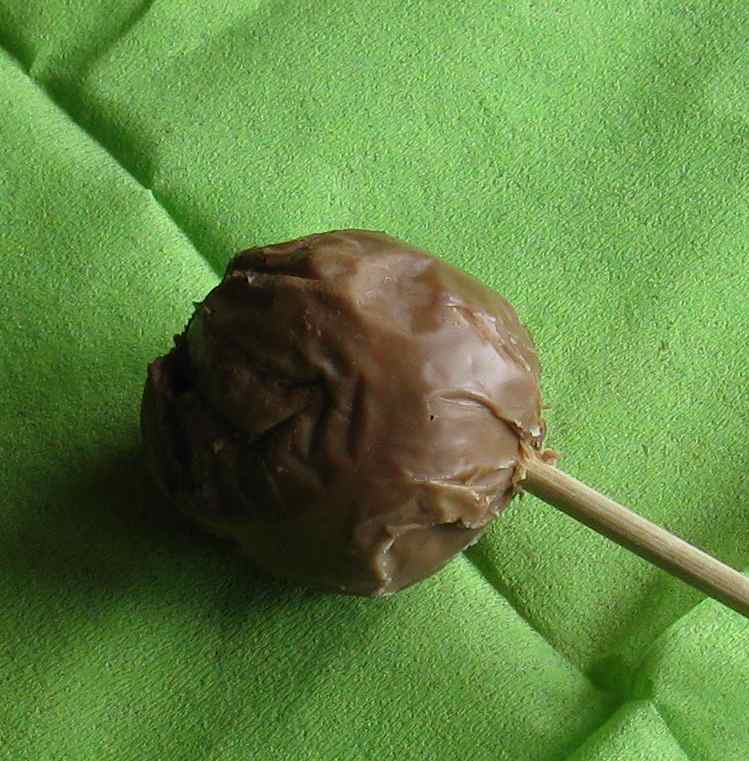 Make edible models of the Earth with the students. Place a small, hard Skittle or M&M lolly (the core) in the centre of the marshmallow (the ‘squishy’ mantle). Insert a skewer to hold the marshmallow. Take turns dipping the marshmallows into the melted chocolate. Students then hold the skewer until the chocolate hardens and becomes the thin crust. Once hard, students can gently pinch the chocolate so small cracks form to represent tectonic plates.Discuss how the edible Earth works as a model. Discuss the similarities and differences between the edible Earth and the actual layers of the Earth.Take out the steak pie. Ask students to identify how it works as a model. Pastry represents the crust.Hot gravy and steam oozing from a crack in the pastry/crust represents magma/lava from the mantle.Pieces of steak represent the solid inner core.Then ask how it differs to the real Earth.Pass out copies of the student handout: Looking at models of the Earth. Ask students to draw and label the models. Older students can add similarities and differences between the models and the actual Earth. (Note, the worksheet is in Word, so teachers are encouraged to modify it to suit their needs.)Once the worksheet is completed, students can eat their models.Student handout: Looking at models of the EarthDraw a picture of each model. Label the core, mantle, crust and tectonic plates.Write a sentence about how this model is the same or different to the real Earth.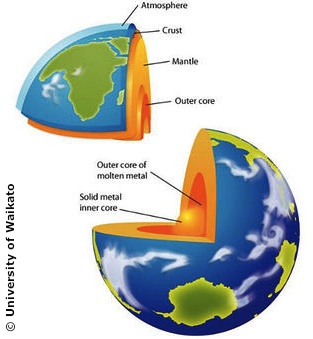 The real EarthA meat pieA hardboiled eggLolly/marshmallow/chocolate creation